    护理专业人才培养方案2022级护理专业用目录一、	专业名称及代码	1二、	入学要求	1三、	修业年限	1四、	职业面向	1五、	培养目标与培养规格	1（一）培养目标	1（二）培养规格	1六、	课程设置及学时安排	2（一）课程体系框架	2（二）学时安排	9七、	教学进程总体安排	9（一）教学安排	9（二）教学进程表	10八、	实施保障	10（一）师资队伍	10（二）教学设施	11（三）教学资源	16（四）教学方法	16（五）学习评价	17（六）质量管理	17九、	毕业要求	18十、附录	18一、	专业名称及代码专业名称：护理	专业代码：720201二、	入学要求初中毕业生或具有同等及以上学力者三、	修业年限3年四、	职业面向五、培养目标与培养规格培养目标坚持立德树人为根本任务，服务学生全面发展，培养思想政治坚定，德技并修，德、智、体、美、劳全面发展，加强学校思想政治工作，持续深化“三全育人”综合改革，适应新时代中国特色社会主义建设需要，具有良好的职业素养和文化素质，掌握本专业必需的专业知识和操作技能，能运用基础护理、儿童护理、临床护理、社区护理、康复护理、急救护理等技术从事护理预防、保健、康复、宣教等工作，具有终身发展能力的高素质劳动者和技术技能型人才。培养规格素质具有良好的人文精神，珍视生命，关爱病人，减轻痛苦，维护健康。具有良好的职业法律观念，医护伦理道德和医疗安全意识。具有较好的护患交流和医护团队合作能力。具有尊重病人的信仰，理解其人文背景及文化价值观念。具有从事护理工作的健康体质、健全人格，良好的心理素质和社会适应能力。知识（1）掌握语文、数学、英语、化学、信息技术等本专业所需的文化基础知识。（2）掌握基本的政治理念和法律知识（3）掌握与护理专业密切相关的医学基础知识和人会社会科学知识。（4）掌握扎实的护学基本理论和技能知识。（5）掌握临床护理、母婴护理、急重症护理、康复护理的基础理论和技能知识。（6）掌握一定的护理伦理学、心理学及从事护理工作所必需的国家卫生工作方针政策及相关法律 法规知识。3.能力具有规范、熟练的基础护理和专科护理操作能力。具有以护理对象为中心，运用护理程序收集患者资料，分析和评估一般健康问题，制订护理 方案，实施护理并进行效果评价的能力。具有对护理对象进行健康评估，分析和解决临床常见护理问题，安全给药的能力。具有对护理对象进行病情变化、心理反应和药物疗效的观察能力。具有病室和病人管理的基本能力。具有继续学习和适应职业发展变化，以及一定的创新和创业能力。具有初步的传染病预防和对突发公共卫生事件处理的能力。◊普通护理方向：对常见病、多发病的病情和常见药物反应进行观察和监护，能够按照临床工作过程完成常见疾病的护理。能对服务对象进行整体护理，能对社区健康进行服务。◊儿科护理方向：（1）具有良好的职业道德，尊重儿童及家庭的信仰，理解儿童及其家庭的人文背景及文化价值观念，自觉尊重儿童的人格，保护儿童及其家庭的隐私。（2）具有良好的法律意识和医疗安全意识，自觉遵守有关医疗卫生的法律法规，依法为儿童实施护理任务。（3）具有良好的人文精神，珍视生命，关爱儿童，减轻儿童痛苦，维护儿童健康（4）具有较好的护患交流与医疗团队合作能力。（5）具有从事护理工作的健康体质、健全人格，良好的心理素质和社会适应能力。◊社区护理方向：（1）具有初步运用卫生保健知识和社区护理知识，为个体、家庭、社区提供保健服务，进行基本 健康指导和社区健康教育和预防保健能力。（2）具有对老年人常见健康问题进行评估并实施护理的能力。（3）急重症监护方向（4）具有初步对急、危、重症病人进行应急处理和配合抢救的基本能力。（5）康复护理方向（6）具有为各类伤、病、残者提供基本康复护理和训练的能力。六、课程设置及要求本专业课程设置分为公共基础课、专业课(包括专业核心课、专业方向课)，以及顶岗实习等部 分。(一)课程体系框架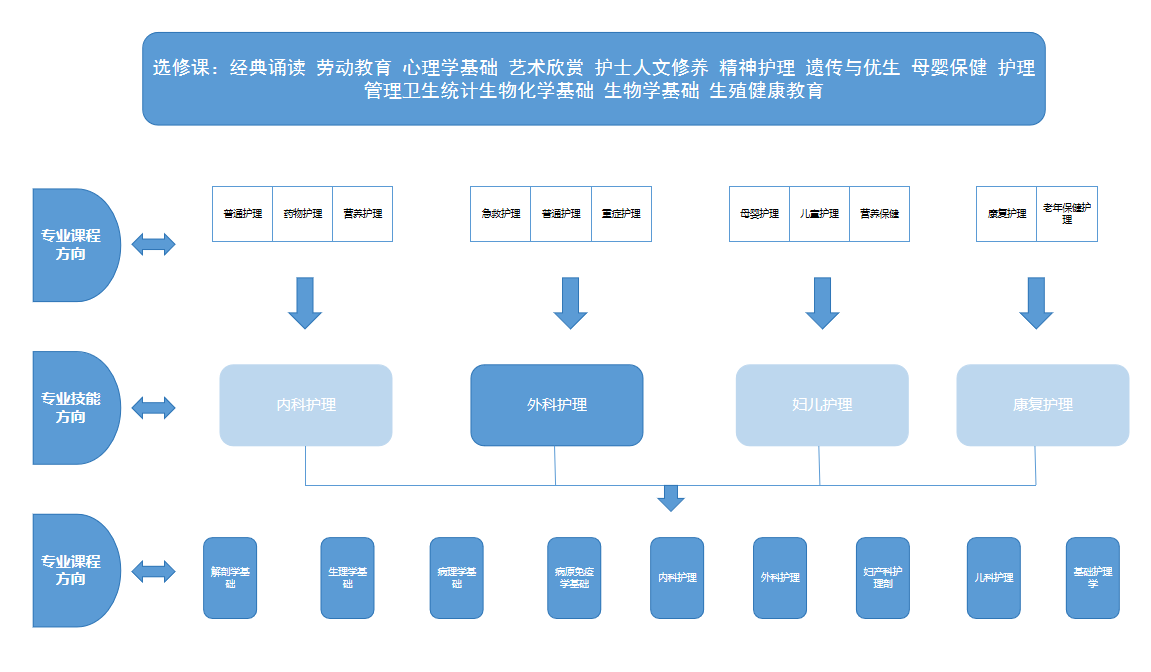 （二）课程内容与要求1.公共基础课2.专业核心课程（1）	医用化学基础（54学时，3学分）本课程是护理专业必修的一门专业核心课程，帮助学生认识和了解护理专业必需的 物质的组成、结构、性质及其变化规律等化学基础知识，为护理专业的后续课程的学习 奠定基础。指导学生综合运用所学的化学知识、技能和方法，分析和解决与护理工作有 关的问题，提高实践能力。（2）	解剖学基础：（108学时，6学分）本课程是护理专业的一门专业核心课程，通过系统解剖学基础知识讲授及标本、模 具的观察，使学生掌握组成人体各系统每个器官的位置及形态结构，了解其功能；通过 组织胚胎学基础知识的讲解及显微镜下微细结构的观察，使学生熟悉细胞和各类组织的 微细结构，了解人体发生、发育和生长的基本过程，为后续课程学习和临床实践打下坚 实的正常形态学基础。（3）	生理学基础（54学时，3学分）本课程是护理专业的一门专业核心课程，通过理论课和实验课的学习，使学生掌握 有关正常人体生命活动的基本理论、基本知识和实验操作的基本技能，熟悉影响各种生 命活动的主要因素，为学生临床学科的学习和从事基层疾病防治工作打下良好的基础。（4）	病原生物与免疫学基础（54学时，3学分）本课程是护理专业的一门专业核心课程，通过系统讲授免疫学的基础知识和病原生 物的生物学特性、致病性与免疫性、实验室检查和防治原则等，使学生掌握免疫学的基 本理论和基本技术，能熟悉常见的免疫现象及免疫性疾病，掌握主要病原生物的生物学 特性、致病性与免疫性、实验室检查和防治原则，具备实践操作能力，建立无菌观念， 树立预防医学的基本理念，为将来从事护理工作打下坚实的基础，为后相关课程的学习 积累必要的知识。⑸病理学基础（54学时，3学分）本课程是护理专业的一门专业核心课程，通过系统讲授病理学总论，使学生具备分 析疾病发生发展的共同规律和基本病理变化的能力；通过系统讲授病理学各论，使学生 具备分析各系统不同组织和器官疾病特殊规律的能力，能准确理解疾病的临床表现、诊 断、护理及预后，为学生将来学习临床课程奠定基础。（6）	药物应用护理（54学时，3学分）本课程是护理专业的一门专业核心课程，通过系统讲授药物学基本概念、名类药物, 使学生掌握护理工作所需要的理论知识及技能，为学生将来能学会正确使用药物，开展 合理用药和用药服务工作打下必要的基础。（7）	护理学基础（198学时，11学分）本课程是护理专业的一门专业核心课程，通过系统讲解护士的素质及其行为规范、 护理学相关理论、护理程序、护理安全与职业防护、医院与住院环境、护理相关文件记 录及各基础护理的基本理论和技能，使学生掌握从事护理工作必需的基本理论、基本知 识和基本技能。既有助于学生了解作为一名合格护士的自身价值，也有助于培养学生良 好的职业道德与职业情感，还可以激发学生热爱护理专业、无私奉献的热情。能够严格 遵守护理人员的伦理道德和行为规范，尊重、关心和体贴患者，为成为一名优秀护士打 下良好的基础。（8）	健康评估（54学时，3学分）本课程是护理专业的一门专业核心课程，通过系统讲授健康评估的基本概念和基本 操作方法，使学生具备正确地评估患者的健康状况，收集患者的健康资料的能力，为学 生将来能采取正确的护理措施和解决患者的健康问题提供依据，为选择护理干预方案、 评价治疗和护理效果打下必要的理论和操作基础。（9）	内科护理（144学时，8学分）本课程是护理专业的一门专业核心课程，通过系统讲授人体各系统常见病、多发病5的健康史、临床表现、心理社会状况、实验室和其他检查，使学生熟练掌握内科护理评 估方法，提出护理问题，制订护理计划，具备初步独立实施护理措施的能力，为步入临 床实习和工作打下必要的理论基础。外科护理(108学时，7学分)本课程是护理专业的一门专业核心课程，通过讲解外科护理常见疾病的诊疗与护 理，培养学生在新的护理理念的引导下，灵活应用外科护理的基本知识、基本技能，以 人的健康为中心为外科患者提供高质量的服务，能熟练、规范地进行各种外科护理技术 操作，熟练掌握外科常见病、多发病的护理要点及并发症的预防护理和健康教育，掌握 外科的基本技术、基本技能，能将所学的基本理论尽快地转化为护理专业实践能力，具 有运用科学的临床思维去评估外科患者的病情、分析及处理外科护理问题的能力，能将 掌握的专业技术转化为临床外科护理的职业本领。儿科护理(72学时，4学分)本课程是护理专业的一门专业核心课程，通过系统讲授儿科护理基本概念、小儿年 龄分期、生长发育、营养喂养、儿童保健、儿科护理技术、营养代谢及内分泌疾病、新 生儿及新生儿疾病、消化系统疾病、呼吸系统疾病、循环系统疾病、泌尿系统疾病、造 血系统疾病、神经系统疾病、结缔组织病等患儿的护理的基本理论和实训，使学生掌握 儿科护理工作所需要的理论知识，具备生长发育监测婴儿营养喂养、儿童保健、儿科常 用护理技术、儿科常见疾病护理及健康教育等技能，为学生将来能合理利用所掌握的理 论和技能为儿童及家庭提供及时、综合、连续性护理服务，维持和促进儿童的身心健康 发展打下必要的基础。妇产科护理(90学时，5学分)本课程是护理专业的一门专业核心课程，通过系统讲授女性生殖系统的解剖和生 理，正常妊娠分娩和产褥期妇女的护理，异常妊娠、妊娠合并症、异常分娩、分娩期并 发症、异常产褥期产妇的护理，使学生掌握妇产科护理工作所需要的理论知识，具备对 妇产科患者进行整体护理的技能，并为学生将来能独立完成对妇产科危重患者的初步应 急处理及护理配合、正确进行常用护理技术操作打下必要的基础。护理综合技术(72学时，4学分)本课程是护理专业的一门专业核心课程，通过集中演练强化基础护理技能操作和专 科护理操作，提高学生的技能水平，同时又使学生在实践中巩固已学内容，提高对护理 职业的感悟，使学生逐渐熟悉环境，尽快适应角色，拉近学生与岗位的距离。为提高学6生的职业道德修养和整体素质，培养“贴近社会、贴近临床、贴近患者”的实用型人才, 奠定良好的基础。专业方向课程（1）中医护理（72学时，4学分）本课程是护理专业普通护理方向的一门专业技能方向课程，通过学习本课程，使学 生知道中医护理发展概况、中医基本理论，掌握中医护理基本技能，能正确应用中医护 理基本程序，能运用中医养生保健的基本原则和方法进行健康教育，能进行中医用药护 理，会进行中医专科护理技术操作。使学生树立整体护理和辨证施护思想，完善专科护 理的知识能力结构，更好地胜任护理职业岗位。（2）传染病护理（54学时，3学分）本课程是护理专业普通护理方向的一门专业技能方向课程，通过学习本课程，使学 生了解常见传染病的流行特征、临床表现、发病机制、实验室检查、诊断和治疗要点； 掌握传染病的评估要点、护理诊断、护理措施、健康教育以及传染病护理的基本技能。（3）五官科护理（36学时，2学分）本课程是护理专业普通护理方向的一门专业技能方向课程，通过系统讲授眼耳鼻咽 喉及口腔的解剖及生理，五官科常见病、多发病护理的基本理论知识，并辅以常用护理 检查等实训项目，使学生具备五官科常见病、多发病的护理评估，提出护理诊断，并进 行整体护理的能力；掌握常用护理操作技术，学会配合五官科手术，为学生将来能胜任 五官科护理工作打下必要的基础。（4）社区护理（72学时，4学分）本课程是护理专业社区护理方向的一门专业技能方向课程，通过系统讲授社区和社 区护理基本概念、社区健康教育、社区家庭护理、社区环境与健康、社区常见病的预防 与管理、流行病学和卫生统计在社区护理中的应用等基本理论和实训，使学生掌握社区 护理工作所需要的理论知识，具备健康教育、疾病调查、数据统计、预防保健等技能， 为学生将来能合理利用社区资源为社区居民提供及时综合、连续性护理服务，维持和促 进社区健康的能力打下必要的基础。（5）老年护理（54学时，3学分）本课程是护理专业社区护理方向的一门专业技能方向课程，通过系统讲授老年和老 龄化的基本概念、老年人各系统的老化改变、老年人的心理卫生、老年人的健康评估、 老年人的日常生活护理、老年人的安全用药与护理、老年人常见健康问题与护理、老年7人常见疾病及护理、老年人的临终护理等基本理论和实训，使学生掌握老年时期这一特 定阶段存在的和潜在的生理、心理、社会方面的健康问题，为学生将来能为老年人提供 预防、保健和护理干预，维护和促进老年人的健康状态，进一步提高老年人的生活质量 打下必要的基础。营养与膳食(36学时，2学分)本课程是护理专业社区护理方向的一门专业技能方向课程，通过系统讲授营养素和 能量、各类营养素的营养价值、平衡膳食、社区营养、医院营养等基本理论和实训，使 学生熟悉营养和腾食的基本概念和理论，掌握各类食物的营养价值，同时具备进行膳食 调查、开展营养教育和膳食指导、制订食谱等技能，为学生将来在护理服务中开展饮食 护理及营养教育，提高护理服务质量打下必要的基础急救护理(72学时，4学分)本课程是护理专业急重症护理方向的一门专业技能方向课程，通过本课程的学习， 使学生掌握从事急救护理实践所必需的基础知识和基本技能，初步学会运用整体护理观 和急救护理理论与技术，观察、分析、评判各种紧急情况，并采取相应的急救、监护措 施；教师应注重培养学生积极的职业情感以及临床决策能力、沟通和合作能力、观察能 力、自主学习和处理专业信息能力，实现护理学促进健康、预防疾病、恢复健康、减轻 痛苦的最终目标。急重症监护技术(54学时，3学分)本课程是护理专业急重症护理方向的一门专业技能方向课程，通过系统讲授心肺脑 复苏，水、电解质、酸碱失衡，全身性炎症反应综合征，休克，创伤，弥散性血管内凝 血，营养支持，器官移植等基础理论知识，使学生掌握常见临床及危重症的临床监护、 实验室监测的要点、诊断标准及护理方法，能运用所学知识进行常见危重症监护，初步 胜任ICU监护工作。重症监护仪器使用与维护(36学时，2学分)本课程是护理专业急重症护理方向的一门专业技能方向课程，通过学习重症监护常 用仪器的操作使用、保管、检查维护，使学生能够掌握重症监护室常用设备，如心电监 护仪、呼吸机、除颤器等的使用与日常维护康复护理(72学时，4学分)本课程是护理专业康复护理方向的一门专业技能方向课程，通过系统讲授康复、康 复医学、康复护理的基本概念、康复护理评定、康复护理技术、常见疾病康复护理，使8学生掌握康复护理所需要的理论知识，具备对康复科常见病进行康复护理评定和康复护 理的技能，为学生将来能从事临床康复护理工作打下必要的基础。（11）中国传统康复技术（90学时，5学分）本课程是护理专业康复护理方向的一门专业技能方向课程，通过系统讲授包括按 摩、针灸、拔罐、气功、五禽戏、八段锦、太极拳等治疗技术，使学生掌握利用中国传 统医学方法对各类伤、病残患者进行功能康复，为学生将来能从事康复护理工作打下必 要的基础。教学见习为了使学生更好地掌握护理学理论知识，熟悉医院环境，了解临床常见病、多发病， 为学生进入临床实习作好前期准备工作。在第三、四、五学期各安排一周的临床护理教 学见习，实现工学结合、理实一体。每学期30学时，学生5-6人一组；第三学期见习 内容为基础护理，第四、第五学期为临床各专科护理；教师负责制订教学见习计划（包 括见习内容和要求），经学校研究同意后执行，班主任教师配合加强学生见习期间的思 想教育和管理。临床实习第六学期为临床实习，共18周，540学时，包括在教学医院、综合医院的临床实习， 主要在医院内科、外科、妇产科、儿科、急诊科、手术室等进行轮转实习。通过实习使 学生熟悉医院病室的布局和各临床科室的护理工作特点，熟悉病房的主要设备及使用方 法，学会对入院、出院病人进行一般卫生宣教和健康指导，学会在护理工作中与人和谐 相处、友好合作，具有初步病室和病人管理能力，熟悉护理程序的工作过程和临床各科 常见疾病病人的护理，熟练掌握基础护理操作，能规范进行常用的专科护理操作，熟悉 护理文件的书写格式、规范要求及医疗档案的管理，树立尊重生命的理念，在护理工作 中能对病人进行心理护理及人文关怀护理，为完成岗位工作奠定基础。七、教学进程总体安排（一）教学安排(二)教学进程表每学年为52周，每学期20周(其中教学时间18周、复习考试2周)，累计假期 12周。在校时间为2.5年，周学时一般为30学时，共2700学时；顶岗实习0.5年， 按每周30小时(1小时折合1学时)安排，共540学时；3年总学时数为3240。18学时为1学分，3年制总学分不得少于180；军训、社会实践、入学教育、毕业教育、 见习等活动以1周为1学分，共6分，共186学分。公共基础课学时1116，约占总学时的34.44%，专业技能课学时共1584，约占总学时的 48.89%，顶岗实习学时共540，约占总学时的16.67%。选修课学学时342，约占总学时 的 10.56%八、实施保障(一)师资队伍根据教育部颁布的《中等职业学校教师专业标准》和《中等职业学校设置标准》、 山东省《中职学校专业建设标准》的有关规定，进行师资队伍建设，合理配置教师资源。学历层次要求公共基础课教师应有与授课课程对口专业的大学本科以上毕业证书和学位证 书；专业课程的教师应有医疗或护理专业的大学本科以上毕业证书和学位证书；专业实习指导教师应有医药卫生类专业的大学专科以上毕业证书。资格证书要求专任教师应具有中等职业学校及以上教师资格证书；专业教师应具有本专业的职业资格证书；兼职教师应由5年以上临床经验的护师或医师担任。3.人员配备数量专任教师师生比不低于1： 20；专业教师占本专业全部教师60%以上，专任教师师生比不低于1： 36；有一定数量的兼职教师。(二)教学设施本专业应配备相应的校内实训室、校外实训基地等教学设施。1.校内实训室护理专业实训室设置模拟病房、护理示教室和各专业实训室三部分，供教学示教和 训练使用，基本设施要求：采光遮光：实训场地采光应符合GB/5033-201第筑采光设计标准的有关规定，且 安装遮光窗帘；电源：配置适量220 V和380 V电源插座；供水：准备室应具备供、排水设施；地面、墙面：地面可采用防静电地板，墙面采用淡色涂料，使室内光线柔和。实训场地通风空气中含有容易引起火情或爆炸危险物质的房间，其送、排风系统应采用防爆型 的通风设备；通风、空气调节系统的风管应采用非燃烧材料制作，但接触腐蚀性介质的风管和 柔性接头，可采用难燃烧材料制作；风管和设备的保温材料、消声材料及其黏结剂，应采用非燃烧材料或难燃烧材料。模拟病房装备标准：模拟病房标准配置：有病房、治疗室、护土台、储藏室，病房内装有标准管道式 吸氧、吸引、呼叫装置和一定量的床单位；基本设备中床单位由手控床、床头柜、床旁椅组成；照明：病房照度不低于150Lx，床边照度不低于200Lx；所用设备应达到实用性强、兼容性高、稳定、安全可靠、开放性好的要求，便于 升级换代，适应时代的发展和社会的需求。护理示教室装备标准①护理示教室：10个班配1间，每间面积不小于60m2,座位不少于40座，配备学11生桌椅、讲台、书写板、多媒体设备、计算机等；②照明：书写照度不低于1501x，演示台面和书写板上方宜设局部照明，其垂直照 度的平均值不低于200Lx；（5 ）各专业实训室装备标准开设专业课的5-6个班配1间，每间面积不小于60m2；基本设施设备：见教学仪器设备配置一览表。（5）教学仪器设备配置一览表2.校外实训基地（1）建立满足护理专业实训要求，与学生规模相适应的、稳固的校外实训基地。（2）选择教学医院、综合医院及与专业技能方向相关的机构为毕业实习基地，临床指导教师、专业设施配备等满足毕业实习教学标准的要求。（3）学校与校外实训基地签定协议书，明确管理职责；设置专职管理部门，配备专职人员进行校外实训基地的管理。（三）	教学资源所有教室、实训室均配有多媒体投影设备，并配套相应的教学管理软件。根据教学需要，结合教材内容建立起配套的电子教案、项目任务书、课件、试题库、微课，以及仿真或虚拟现实软件和网络课程，以便于教师组织教学和学生自学生均专业图书4 以上，每年订阅专业斯刊6种以上。严格执行上级教材管理规定，选用国家规划教材。（四）	教学方法公共基础课公共基础课的教学遵照教育部有关学科教学标准的基本要求，按照培养学生基本科 学文化素养、服务学生专业学习和终身发展的需求来定位，重在教学方法、教学组织形式的改革，教学手段、教学模式的创新，为学生综合素质的提高、职业能力的形成和可 持续发展奠定基础。具体教学实施中倡导小组合作学习教学模式，提倡角色扮演、情境教学、任务教学等教学方法，广泛采用多媒体手段，充分利用丰富的数字资源，调动学生学习的积极性, 增加课堂的吸引力。2.专业课依据护理岗位能力和赛证需求，突出“做中学、做中教”“先学后教，以学定教”的职业教育教学理念，实施项目教学、案例教学、问题教学、角色扮演、情境教学等教学方式，产学一体，再现真实工作场景，强调理论实践一体化，教学做一体化的人才培养模式改革；开展早临床、多临床、反复临床的教学见习，使学生熟悉医院环境及临床、护理工作内容；开展技能考核、技能竞赛等，提升专业知识与技能的综 合应用能力。（五）学习评价1.教学评价体现评价主体、评价方式、评价过程的多元化，即教师的评价、学生互 与自我评价相结合，职业技能鉴定与学业考核相结合，校内评价与校外评价相结合， 过程性评价与结果性评价相结合，实现增值性评价，吸纳用人单位参与教学评价，重视毕业生跟踪评价。2.评价内容包括理论知识、操作技能、职业素养评价3个方面。理论知识评价以笔试结合课堂提问和作业评价等方法；操作技能的评价采用操作考核、技能竞赛等 方法；职业素养的评价运用观察、问卷、访谈等方法融合与日常过程性评价中。3.课程考核：分考试、考查两种。考试要求在规定的时间内进行，考查可在平时教学过程中安排；实践考核：护理学基础、内科护理学、外科护理、儿科护理学等实践性强的课程设有实践技能考核。4.实习出科考核：毕业实习时，要通过内、外、妇、儿各科护理理论和实践技能考 核。内科护理、外科护理出科考核要求书写一份完整的护理计划，并完成各种护理记录, 由指导老师进行考核评定，作为学生整体护理能力的综合评价。（六）质量管理质量管理要有一定的规范性和灵活性，合理调配教师、实训室和实训场地等教学资 源，为课程的实施创造条件；要加强对教学过程的质量监控，改革教学评价的标准和方 法，促进教师教学能力的提升，保证教学质量。主要体现在以下四个方面：17教学过程管理，即按照教学过程的规律来决定教学工作的顺序，建立相应的方法,通过计划、实施、检查和总结等措施来实现教学目标。教学业务管理，即对学校教学业务工作进行有计划、有组织的管理。教学质量管理，即按照培养目标的要求安排教学活动，并对教学过程的各个阶段 和环节进行质量控制。教学监控管理，即通过教学监控发现教学中存在的问题，分析产生问题的原因， 提出纠正问题的建议，促进教学质量的提高，促进学生学习水平的提高和教师业务能力 的发展，保证课程实施的质量。九、毕业要求学生在校三年，修完人才培养方案所规定的所有课程且考核合格，获得至少一个本专业职业资格证书，达到本专业人才培养目标和培养规格的要求，综合素质考核合格， 准予毕业。十、附录所属专业大 类及代码对应行业主要职业类别主要岗位类别职业技能证书72医药卫生类Q84卫生20508护理人员41001生活照料服务人员41004保健服务人员41400健康服务人员临床护士 社区护士 养老护理员 健康管理师 育婴员 急重症监护护士护士执业资格证育婴师证养老护理员资格序号课程名称主要教学内容和要求学时1思想政治依据《中等职业学校思想政治课程标准》开设1442语文依据《中等职业学校语文课程标准》开设。1803历史依据《中等职业学校历史课程标准》开设。724数学依据《中等职业学校数学课程标准》开设。1445英语依据《中等职业学校英语课程标准》开设。1446物理依据《中等职业学校物理课程标准》开设。547信息技术依据《中等职业学校信息技术课程标准》开设。1088体育与健康依据《中等职业学校体育与健康课程标准》开设。1809公共艺术依据《中等职业学校公共艺术课程标准》开设。36项目军训、入学教 育、社会实 践、毕业教育教学复习 考试教学 见习临床 实习累计 假期总计第一学期1周18周1周4周24周第二学期1周18周1周8周28周第三学期18周1周1周4周24周第四学期18周1周1周8周28周第五学期18周1周1周4周24周第六学期1周1周18周20周总计3周90周6周3周18周28周148周序号实训室名称主要工具和设施设备主要工具和设施设备序号实训室名称名称数量1基础护理实训室护士站1套/模拟病区1基础护理实训室多功能病床（配全套床上用品及床头柜、床旁椅等）1张/4生组1基础护理实训室无菌技术操作用物1套/4生组1基础护理实训室隔离技术用物1套/4生组1基础护理实训室多功能护理人1具/4生组1基础护理实训室压疮仿真模型（I〜IV期）1套/10生组1基础护理实训室口腔护理牙模型1套/10生组1基础护理实训室洗胃模型1具/5生组1基础护理实训室女性导尿模型1具/5生组1基础护理实训室男性导尿模型1具/5生组1基础护理实训室灌肠与肛管排气训练仿真模型1具/5生组1基础护理实训室超声雾化器1套/5生组1基础护理实训室皮内注射模块1套/4生组1基础护理实训室上臂肌肉、皮下注射模型1套/4生组1基础护理实训室臀部肌肉注射模型1具/4生组1基础护理实训室静脉注射手臂模型1具/4生组1基础护理实训室输液泵3台/20生组1基础护理实训室静脉注射泵3台/20生组1基础护理实训室抢救车2辆/示教室心肺复苏模拟人3具/20生组全自动洗胃机2台/示教室电动吸引器1台/20生组给氧装置（全套）1套/20生组2内科护理实训室智能化胸腹部检查教学系统（教师机）1套/实训室2内科护理实训室智能化胸腹部检查教学系统（学生机）10套/实训室2内科护理实训室人工呼吸机2台/示教室2内科护理实训室心电监护仪2套/示教室2内科护理实训室心电图机2台/实训室2内科护理实训室各种穿刺模拟人及穿刺包3套/20生组3外科护理实训室多功能创伤护理模型病人2具/示教室3外科护理实训室局部创伤模型1具/10生组3外科护理实训室换药车3台/20生组3外科护理实训室闭式引流拔管换药模型3套/20生组3外科护理实训室气管切开护理模型3套/20生组3外科护理实训室痿管造口术护理仿真模型3具/20生组3外科护理实训室胃肠减压器1个/2生组4妇产科护理实训室女性骨盆模型1套/5生组4妇产科护理实训室女性骨盆附生殖器官模型1套/5生组4妇产科护理实训室高级电脑孕妇检查模型1套/20生4妇产科护理实训室多普勒胎心监护仪1套/示教室4妇产科护理实训室胎心监护仪1台/20生组4妇产科护理实训室分娩机制示教模型2台/示教室4妇产科护理实训室高级会阴切开缝合技能训练模型1套/10生组4妇产科护理实训室新生儿脐带处理模型1套/10生组4妇产科护理实训室高级母子分娩与急救模型1套/示教室4妇产科护理实训室妇科检查模型1套/10生组5儿科护理实训室高级婴儿护理模型1具/4生组5儿科护理实训室新生儿沐浴设备及用物1套/4生组婴儿护理模型1个/4生组红外线灯或鹅颈灯2台/示教室高级婴儿头部静脉穿刺模型1套/4生组6急救护理实训室脊髓固定搬运担架1副/8生组6急救护理实训室ICU病床（包括床体和吊塔）1个/20生组6急救护理实训室多功能监护仪1台/25生组6急救护理实训室中央监护系统1套/25生组6急救护理实训室呼吸机1台/25生组6急救护理实训室心电图机1台/25生组6急救护理实训室电动吸引器1台/10生组6急救护理实训室除颤器1台/10生组6急救护理实训室微量注射仪1台/20生组6急救护理实训室压疮气床垫1床/20生组6急救护理实训室中心供氧、负压吸引、床旁呼叫系统1套/25生组6急救护理实训室血糖仪1台/8生组6急救护理实训室高级心肺复苏、AED除颤模拟人1套/8生组6急救护理实训室全功能急救人1套/8生组6急救护理实训室心肺复苏训练及考核系统1套/20生组6急救护理实训室半身心肺复苏训练模拟人（简易型）8套/4生组6急救护理实训室高级全自动电脑心肺复苏模拟人（女）4套/8生组6急救护理实训室多功能透明洗胃模型4套/8生组6急救护理实训室洗胃机1台/10生组6急救护理实训室环状软骨气管切开术训练模型2具/20生组6急救护理实训室全功能气道管理模型2套/8生组6急救护理实训室高级儿童气管插管模型2套/8生组6急救护理实训室气压止血带2套/8生组6急救护理实训室高级高位包扎模型4套/4生组6急救护理实训室脊髓固定搬运担架4副/8生组6急救护理实训室中心静脉插管模型4套/8生组7五官实训室玻璃洗眼壶、受水器2把/10生组7五官实训室球结膜下注射全套2套/8生组7五官实训室球后注射全套2套/8生组7五官实训室耳镜、耳镊、盯貯钩2套/10生组7五官实训室灌洗桶、受水器、橡皮管、橄榄头2套/20生组7五官实训室上颌窦穿刺包2套/10生组8中医护理实训室针灸腧穴铜人1个/20生组8中医护理实训室人体针灸腧穴橡胶模型4个/10生组8中医护理实训室电热煎药锅毫针2个/20生组8中医护理实训室拔罐（玻璃）2套/10生组9康复护理实训室通用量角器4套/8生组9康复护理实训室握力计2个/20生组9康复护理实训室拉力计2个/20生组9康复护理实训室训练床2张/10生组9康复护理实训室轮椅2张/10生组9康复护理实训室股四头肌训练器1台/20生组9康复护理实训室墙壁拉力器1台/20生组9康复护理实训室肩关节旋转运动器1台/20生组9康复护理实训室前臂内外旋运动器1台/20生组9康复护理实训室腕关节掌屈运动器1台/20生组9康复护理实训室腕关节旋转运动器1台/20生组9康复护理实训室髋关节内收外展训练器1台/20生组9康复护理实训室踝关节屈背伸运动器1台/20生组9康复护理实训室坐式踝关节训练器1台/20生组9康复护理实训室经皮神经电刺激仪1台/20生组9康复护理实训室紫外线治疗仪1台/20生组9康复护理实训室红外线治疗仪1台/20生组9康复护理实训室肌兴奋治疗仪1台/20生组9康复护理实训室电脑中频治疗仪1台/20生组台式超短波电治疗仪1台/20生组训练床2张/10生组轮椅2张/10生组支撑器1套/20生组卧式套圈1套/20生组砂磨板1套/20生组手指技能训练器1台/20生组插球训练器1台/20生组木钉板1套/20生组手指阶梯1台/20生组腕部功能练习板1块/20生组10社区护理实训室电脑5台/6生组10社区护理实训室投影机1台/20生组10社区护理实训室听诊器4个/4生组10社区护理实训室血压计1个/20生组10社区护理实训室身高、体重测量计2台/20生组教学进程表教学进程表教学进程表教学进程表教学进程表教学进程表教学进程表教学进程表教学进程表教学进程表教学进程表教学进程表教学进程表按学年及学期教学进程安排按学年及学期教学进程安排按学年及学期教学进程安排按学年及学期教学进程安排按学年及学期教学进程安排按学年及学期教学进程安排序号考核方式第1学年第1学年第2学年第2学年第3学年第3学年课程性质课程性质序号课程名称考核方式学时学分123456序号考核方式181818181818周周周周周周1思想政治考查144822222语文考试1801022222公共基础课程3历史考查72422公共基础课程必修4数学考试14482222公共基础课程必修5英语考试14482222公共基础课程6物理考试54337信息技术考试1086338体育与健康考查18010222229公共艺术考查36211选修选修1经典诵读考查1811选修选修2劳动教育考查1811选修选修3心理学基础考查1811选修选修4艺术欣赏考查1811小计（占总学时的32. 82%）小计（占总学时的32. 82%）小计（占总学时的32. 82%）小计（占总学时的32. 82%）小计（占总学时的32. 82%）111662171412145专业课程专业核心课程专业核心课程1儿科护理考试7244专业课程专业核心课程专业核心课程2解剖学基础考试9056专业课程专业核心课程专业核心课程3生理学基础考试5433专业课程专业核心课程专业核心课程4病原生物与免疫学基础考试5433专业课程专业核心课程专业核心课程5病理学基础考试5433专业课程专业核心课程专业核心课程6药物应用护理考试5433专业课程专业核心课程专业核心课程7护理学基础考试19811344专业课程专业技能课程专业技能课程1健康评估考试5433专业课程专业技能课程专业技能课程2内科护理考试144844专业课程专业技能课程专业技能课程3外科护理考试108734专业课程专业技能课程专业技能课程4儿科护理考试72444专业课程专业技能课程专业技能课程5妇产科护理考试90532专业课程专业技能课程专业技能课程6护理综合技术考试7244专业课程专 业 方 向 课 程普通护理1中医护理考试7244专业课程专 业 方 向 课 程普通护理2传染病护理考试5433专业课程专 业 方 向 课 程普通护理3五官科护理考试3622专业课程专 业 方 向 课 程社区护理1社区护理考试7244专业课程专 业 方 向 课 程社区护理2老年护理考试5433专业课程专 业 方 向 课 程社区护理3营养与膳食考试3622专业课程专 业 方 向 课 程急重症护理1急救护理考试7244专业课程专 业 方 向 课 程急重症护理2急重症监护技术考试54333重症监护仪器使用与维护考试3622康复护理1康复护理考试7244康复护理2中国传统康复技术考试9055小计小计小计小计178299915201640选修选修1护士人文修养考查36211选修选修2精神护理考查3622选修选修3遗传与优生考查2161212选修选修4母婴保健考查2161212选修选修5护理管理考查2161212选修选修6卫生统计考查2161212选修选修7生物化学基础考查2161212选修选修8生物学基础考查2161212选修选修9生殖健康教育考查2161212小计小计小计小计2881611212临床实习临床实习临床实习临床实习临床实习5403030合计合计合计合计合计3240180303030303030